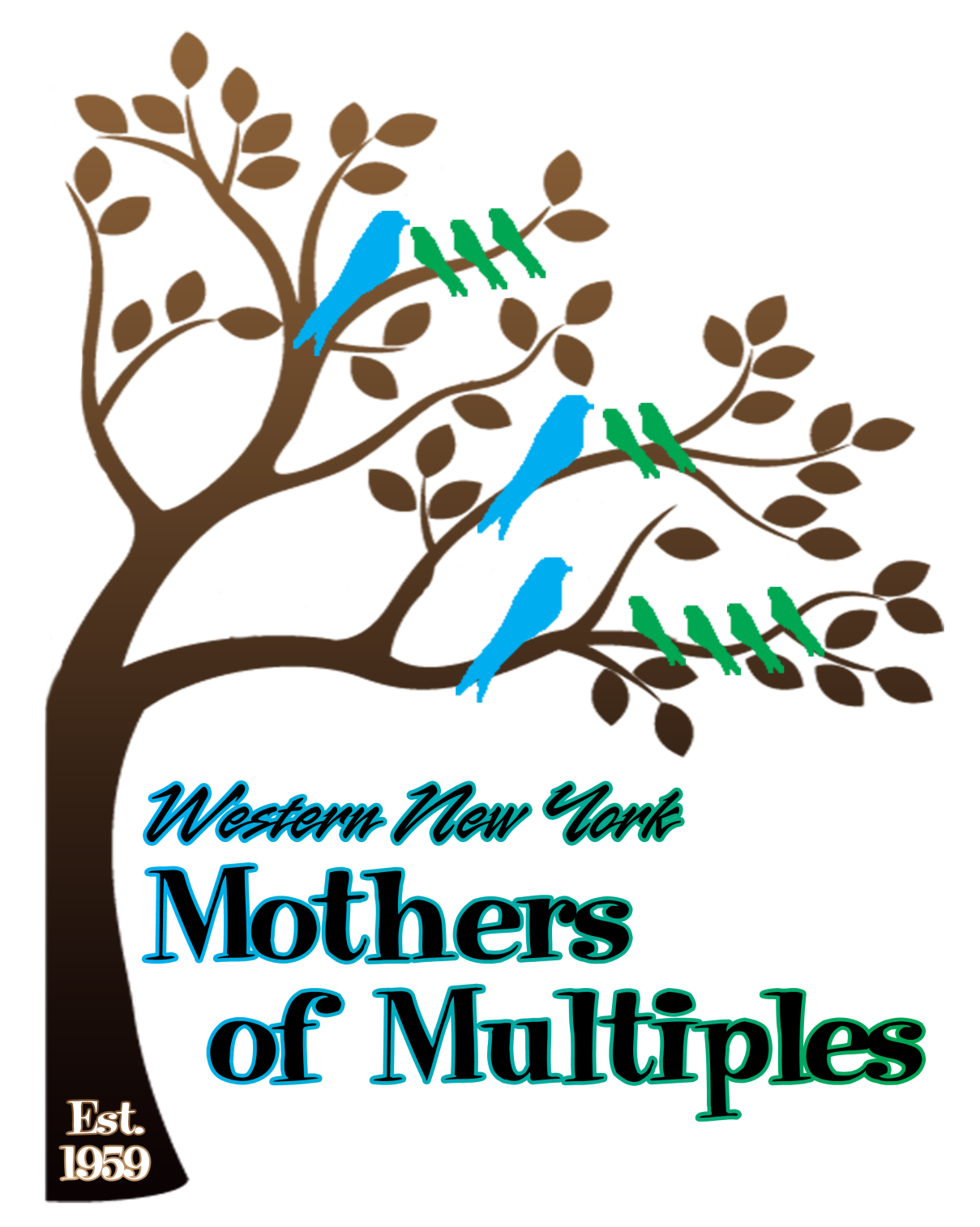 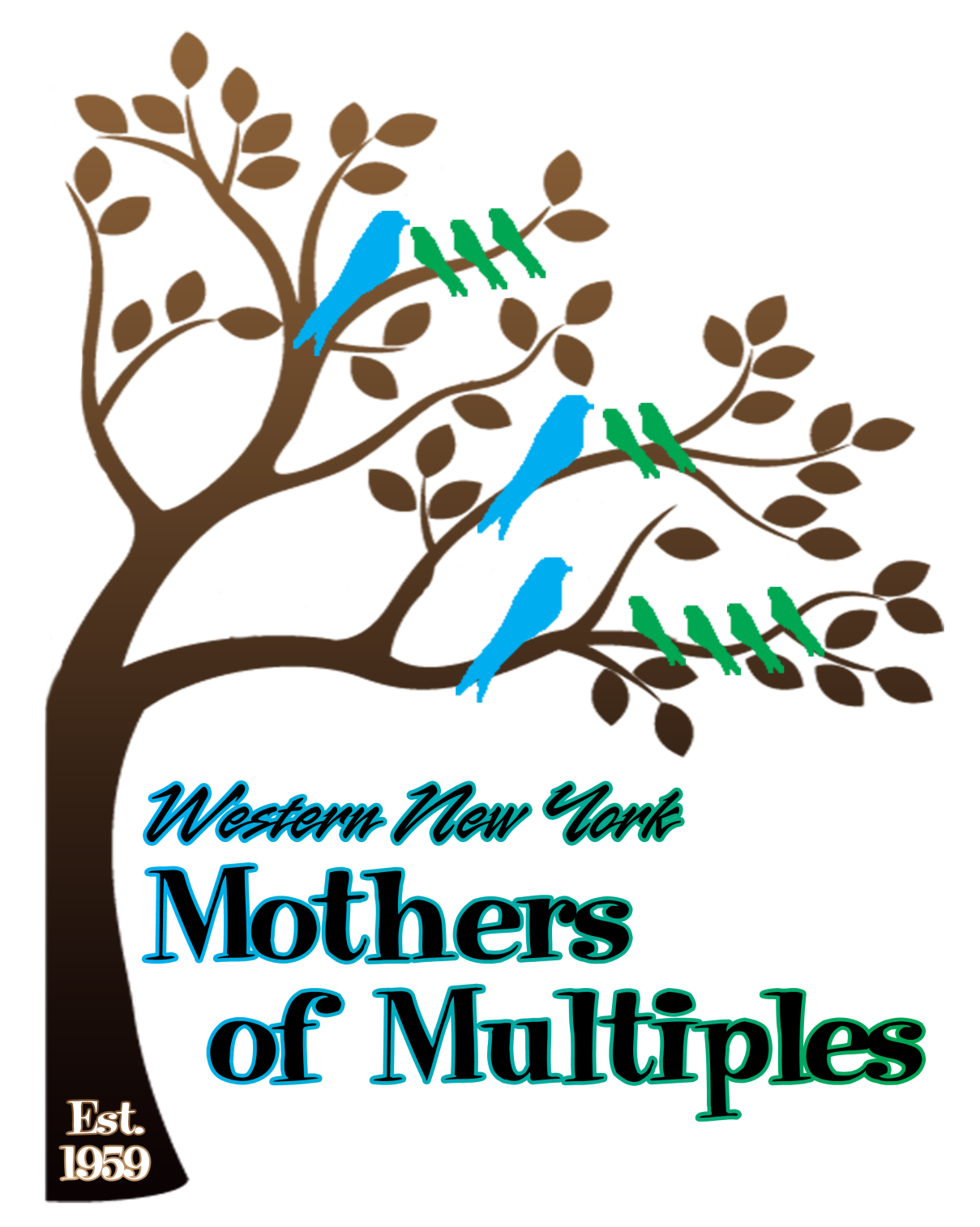 Name: _______________________________________________________________________________	            Last				First					Middle InitialOccupation:___________________________________________________________________________Relationship:  Married  Single  Other:_____________________Partner’s Name:________________________________________________________________________			First			Middle Initial				LastTelephone #:____________________	Email:_______________________________________________Address (street, city, zip):________________________________________________________________Your Birthday:_____/______/_________	Facebook Name:________________________________How did you hear about us?:  Facebook_________________Member___________________Marvelous Multiples_____________Other____________________________________________________________Due Date/Delivery Date:____/____/______	   Twins_____	Triplets	____       Fertility Drugs:   Y   NMultiples’ Names & Birthweights: _______________________________________________________________________________________________________________  Gestational Age at Delivery:_______ Identical ____ Fraternal ____ Sexes: _______	Age of mother at birth of multiples:________	Hospital:___________________________________  Doctor:____________________________________History of multiples (yourself, children’s father, either family):________________________________________________________________________________________________________________________Other Children (please include name, birthdate, and sex):___________________________________________________________________________________________________________________________